Explore Waste Collection Options  
Please click here to go to the Quick Poll and provide feedback
or visit www.theloop.murrindindi.vic.gov.au
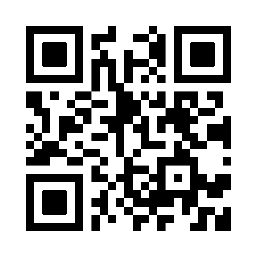 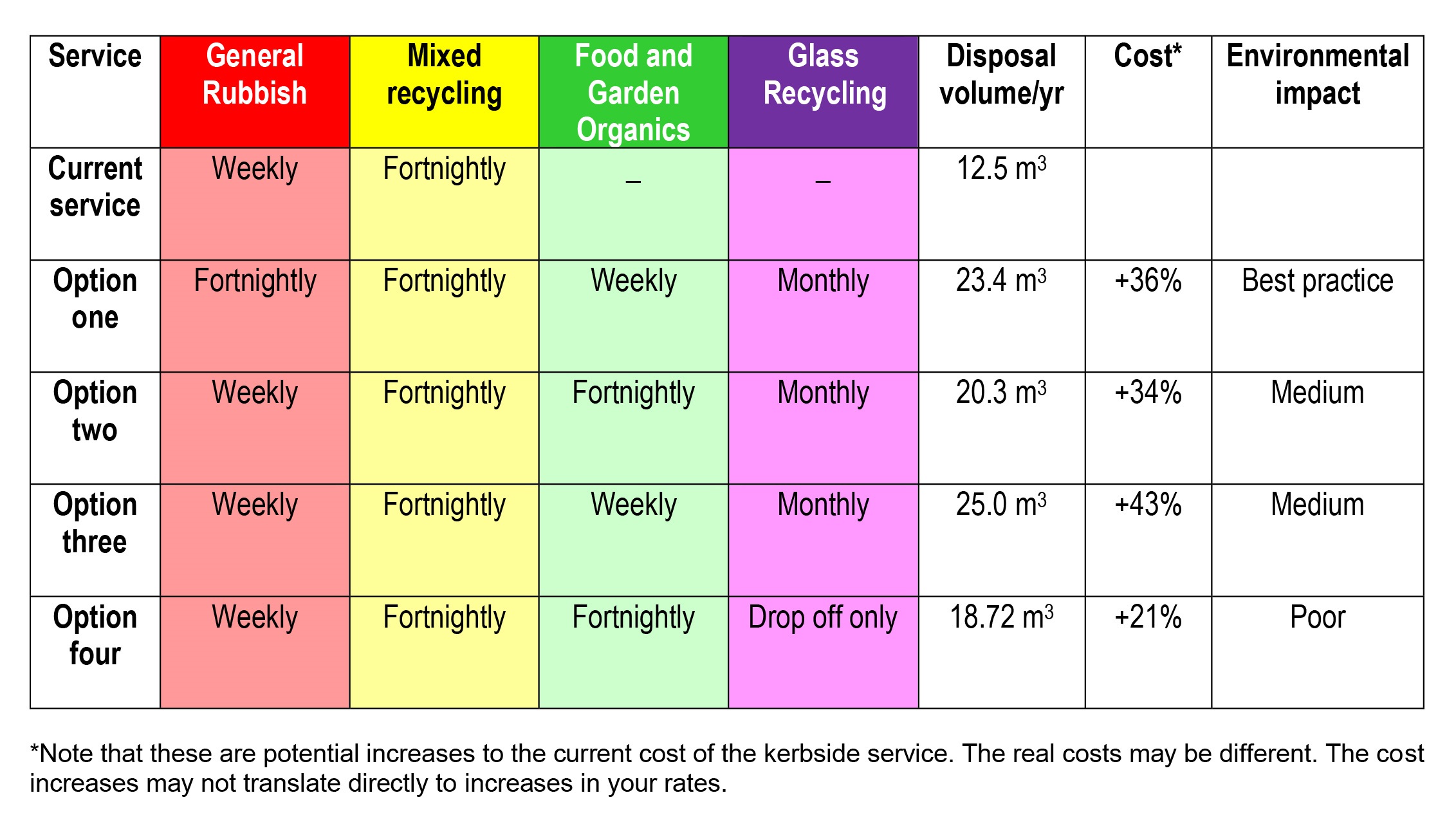 